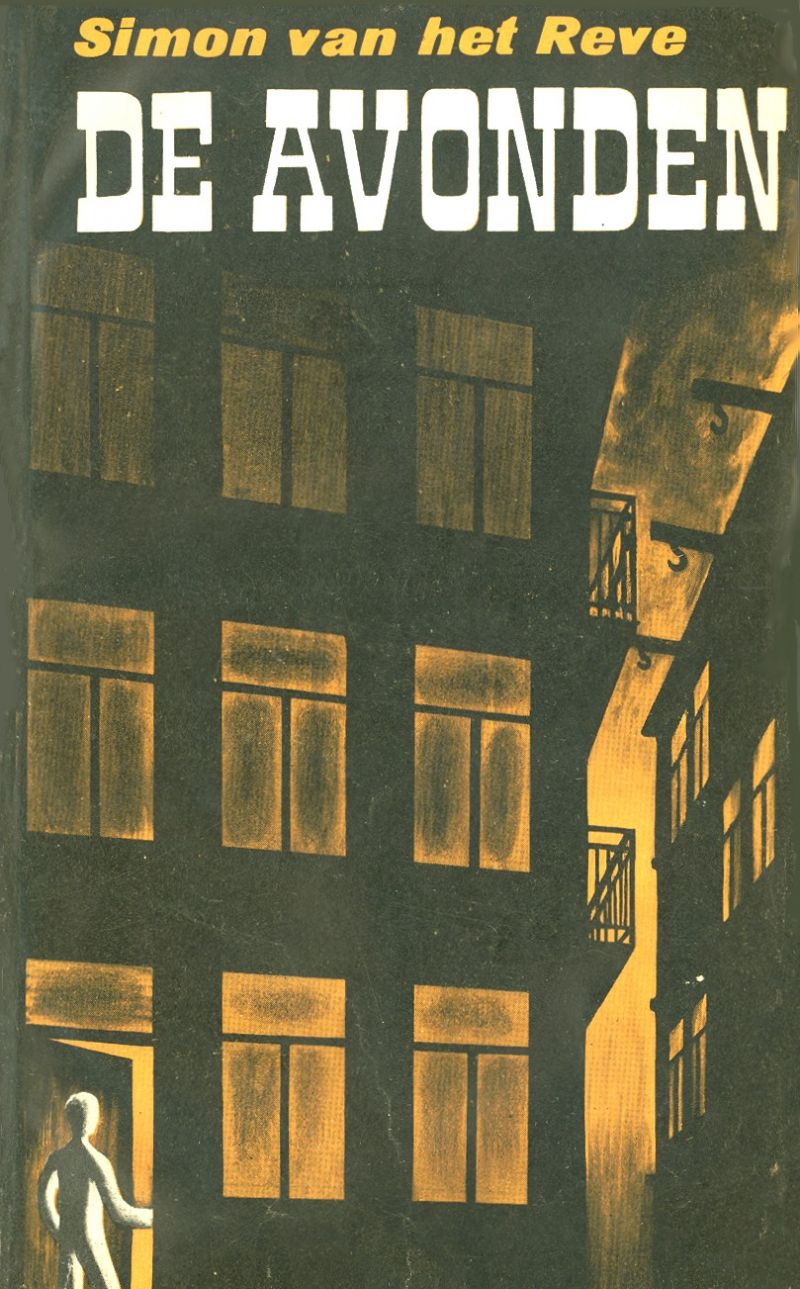 21-3-19Reve, G.
De Avonden
Een winterverhaal
Amsterdam, De Bezig Bij, 2017
64e druk; 1e druk 1947Stijl
Er wordt erg hoogdravend en plechtig woordgebruik gebruikt. De zinnen zijn over het algemeen kort en er wordt herhaling gebruikt. De lettergreepratio bedraagt 1,34 en de woordratio 12,4. Reve maakt gebruikt vaak dialogen. Ook spreekt Frits veel in zichzelf.
Alles in het boek wordt uitvoerig beschreven: van de manier waarop Frits’ vader theedrinkt tot de manier waarop een breiwerk wordt neergelegd.
Er wordt niet bijzonder veel gebruik gemaakt van bijvoeglijke naamwoorden; de stijl is sober en zonder poespas. Er komen dan ook weinig beeldspraak, metaforen, vergelijkingen of symbolische verwijzingen of dialecten in voor. Je zou Frits plechtige taalgebruik kunnen zien als een sociolect. Er is humor in het verhaal verwerkt door de droge opmerkingen die de personages maken of de vreemde situaties waarin de personages zich bevinden. Frits weet dikwijls niet hoe hij zich moet gedragen en maakt dan pijnlijke of rare opmerkingen.Citaten stijl“Zijn vader sloeg zijn pijp enige malen hard uit op de rand van de kachelopening; een deel van de verkoolde tabak viel tussen klep en kachel op de vloer. Daarop wierp hij de klep met een luide slag dicht.” (Blz. 9)“‘Je lijkt me een beetje een zak', zei hij. Hoogkamp antwoordde niet. Ze stonden met hun vijven voor een grote fotovitrine. 'Ik zeg dit niet om hatelijk te zijn, begrijp goed', ging Frits voort. 'Het is een kwestie van oprechtheid. Jij hebt nu eenmaal, dat is me gebleken, een beperkt verstandelijk vermogen. Moet dat verzwegen worden?'” (Blz.145)“‘Ababiba didonkolo bolde netsowan intedus, vader,’ zei hij, ‘igatedo bewank dedestel.’ ‘Wat?’ vroeg de man zich naar hem toe buigend. ‘Vader,’ vroeg Frits, ‘hoe oud was je, toen je naar de fabriek ging?’” (Blz. 156)Commentaar citaten
Citaat één is een mooi voorbeeld van een beschrijving van een situatie. Het boek wisselt telkens af tussen uitgebreide beschrijvingen, dialogen en Frits die in zichzelf praat. De beschrijvingen geven de sfeer aan; in dit geval is die grimmig, zoals een groot deel van het verhaal. Het gebeurt vaak dat vader met de radio hannest, de krant leest of rookt.
Uit citaat twee blijkt wat voor soort humor Reve gebruikt. Frits weet in hier duidelijk niet wat hij moet doen, dus zegt hij iets kwetsends tegen Hoogkamp. Als lezer word je hier zelf ook ongemakkelijk van.
Het hele boek komt door de gedetailleerde beschrijvingen, de grimmige sfeer en Frits dromen vervreemdend over. Dit is ook het geval bij citaat drie, waarin Frits op een zeer ‘originele’ wijze de aandacht probeert te trekken van zijn half dove vader.Personages
Frits van Egters: Frits is de hoofdpersoon. Hij woont bij zijn ouders en is 23 jaar. Wat direct opvalt, is dat hij een terneergeslagen karakter heeft. Hij probeert alle tijd zo nuttig mogelijk te besteden, maar slaagt hier niet in. Zo bekijkt hij zichzelf bijna dagelijks in de spiegel, praat hij tegen een speelgoedkonijn en plast hij in de kachel.
Frits is een sneu persoon. Hij heeft niks belangrijks bereikt in zijn leven. Hij heeft zelfs zijn middelbare school niet afgemaakt.
Verder heeft hij nare, angstaanjagende dromen. Vaak gaan ze over de dood. Dit komt omdat hij een irreële angst heeft voor de aftakeling van zijn lichaam. Hij praat vaak over nare ziektes en andere lichamelijke gebreken, zoals kaalhoofdigheid.
Frits ergert zich snel aan mensen, vooral zijn ouders. Zo vindt hij het heel vervelend dat ze slurpen.
Ook is Frits niet altijd even eerlijk. Tegen de ene persoon vertelt hij iets anders dan tegen de andere persoon. 
Frits houdt niet van stiltes. Om deze op de vullen, heeft hij het vaak over kaalheid, vertelt hij een luguber verhaal of beledigt hij iemand.
Frits’ vader: Frits’ vader hoort slecht. Op bijna alles wat Frits zegt, antwoordt hij ‘he?’ of ‘wat?’. Hij leest meestal een krant of boek. Als Frits met zijn moeder praat, denkt hij dat ze ruziën. Volgens Frits is hij ongemanierd.
Frits’ moeder: Frits’ moeder is bazig. Ze vertelt Frits steeds wat hij wel en niet moet doen. Ook huilt ze een aantal keer omdat ze ruzie heeft met Frits’ vader. Zij is degene die het huishouden draaiende houdt.
Joop en Ina: Joop is de oudere broer van Frits. Volgens Frits is hij de ‘geslaagde’ broer, daarom is Frits jaloers. Toen hij klein was, pestte Joop Frits en dit vindt Frits nog steeds niet leuk. Frits plaagt Joop vaak met zijn kale hoofd.
Ina is Joops vrouw.
Jaap en Joostje: Jaap is een vriend van Frits. Ze gaan samen een keer naar een café. Jaap en Joostje hebben een zoontje, Hansje. Frits gaat naar zijn verjaardag.
Viktor: Viktor is een vriend van Frits. Hij is rustig en begrijpt Frits. Frits ziet hem als een goed persoon.
Maurits: Maurits is een vriend van Frits. Hij heeft een misdadige aanleg. Frits keurt zijn gedrag af, maar zegt dit niet rechtstreeks tegen hem.
Bep: Bep is de zus van Louis. Frits probeert haar bang te maken, maar Bep trapt er niet in. Van haar leent Frits het speelgoedkonijn.
Louis: Louis is een vriend van Frits. Hij heeft een slecht humeur. Hij ging samen met Frits naar school.De nadruk bij de personages ligt op de psychologie. De gebeurtenissen in het boek zijn niet van groot belang; ze vormen eerder een decor van Frits’ gevoelens. Tegen iedere personage gedraagt Frits zich weer anders. Tegen zijn broer is hij onbeschoft, tegen Maurits liegt hij en als hij met Viktor is, is hij wat serieuzer. Alle personages zijn ‘flat’ en veranderen gedurende het verhaal niet. Frits’ karakter is ‘round’, want hij is de ene keer heel chagrijnig en de andere keer beter gehumeurd. Je komt veel te weten over zijn gevoelens.Citaten karakter“‘Wanneer we zakelijk rekenen', zei Frits bij zichzelf, toen hij buiten stond, 'kunnen we zeggen: we hebben nog een halve avond. Dit is echter een ongegronde voorstelling van zaken. De avond is verloren, er is niets meer aan te veranderen.’” (Blz. 17)“Hij bleef rechtop zitten en zei: ‘Weinigen waarderen jullie goedheid. Ik zie het. Mocht ik doen, alsof ik het niet zie, dan is het maar schijn. Maar mocht je denken, moeder…’
‘Ja muis’, zei ze. ‘Mocht je denken, dat ik het niet zie’, ging hij door, ‘bedenk dan, dat God jullie ziet. Hij ziet jullie. Hij ziet jullie rechtvaardigheid.’” (Blz. 111)“'Toch is het gevaarlijk, alleen te wonen', vervolgde hij. 'Je kan op je bed vermoord worden. Je denkt, dat er nu niemand in huis is. Maar welke zekerheid heb je daarvan? Hoe weet je, of niet iemand zich heeft laten insluiten? Ik vind het heel flink, dat je 's nachts hier alleen durft te zijn. Zelfs als je met zijn tweeën woont, ben je niet veilig. Denk maar aan het oude echtpaar in Haarlem.’”(Blz. 122)In citaat vier is te zien hoe melancholisch Frits is. Hij streeft er dwangmatig naar zijn dag zo nuttig mogelijk te besteden, maar elke dag mislukt dat weer, waardoor hij nog neerslachtiger wordt. Hoewel Frits niet altijd een ‘goed’ persoon is, -hij liegt en beledigt veelvuldig- heeft hij ook zijn goede momenten, zoals wanneer hij dronken in bed gestopt wordt door zijn ouder en hen bedankt voor hun goedheid (citaat 5).
In citaat zes probeert Frits de vriendin bij wie hij op bezoek is, Bep, bang te maken met angstaanjagende verhalen. Dit doet hij wel vaker, meestal praat hij over enge ziektes. Hij doet dit om zijn ongemakkelijkheid te verbergen.Strekking
De titel De Avonden slaat op de tien avonden die Frits van Egters beleeft. In elk hoofdstuk wordt één avond beschreven. De ondertitel, een Winterverhaal, suggereert een gezellig verhaal. Dit is dus ironisch bedoeld omdat de sfeer zeer kil is. Het boek speelt zich af in de winter, dus dat is ook een verklaring voor de ondertitel. Het boek heeft geen motto.Op de omslag van het boek staat een donker gebouw met verlichte ramen en een eenzame persoon die door een deur gaat. Deze illustratie weerspiegelt mooi de sfeer in het boek.
Belangrijke thema’s in het boek zijn de eenzaamheid, angst, verveling, desillusie en het gevoel van schuld en minderwaardigheid, gebrek aan zelfvertrouwen, sociaal isolement en het uit dit alles voortvloeiende cynisme van Frits.
Het boek is erg gelijkmatig opgebouwd: de tien hoofdstukken omschrijven allen één avond, die ermee eindigt dat Frits naar bed gaat en in de meeste gevallen een angstdroom heeft. Ook de conclusie van de hoofdstukken is meestal hetzelfde: de avond is volgens Frits mislukt. Dit is echter niet bij alle hoofdstukken zo; hoofdstuk zeven eindigt relatief positief (hoewel Frits wel moet overgeven).Er is geen sprake van een centraal conflict of probleem. Het verhaal vertelt slechts over de dagelijkse dingen die Frits doet. Het is dan ook niet moraliserend bedoeld.De sympathiekste personage in het boek is Victor. Hij komt echter niet heel uitgebreid voor en heeft geen duidelijke moraliserende functie. De minst sympathieke personage is Maurits. Vergeleken met Maurits lijkt Frits braaf, want Maurits heeft een ‘misdadige aanleg’ en steelt dingen, zoals een jas.Frits heeft dwangmatige trekjes, zoals de tijd bijhouden en het opvullen van stiltes in een gesprek. Het boek gaat over de moeilijkheden en angsten die komen kijken bij volwassen worden.Er zijn geen veranderingen aangebracht tijdens de drukgeschiedenis.Citaten strekking“‘Ik leef', fluisterde hij, 'ik adem. En ik beweeg. Ik adem, ik beweeg, dus ik leef. Wat kan er nog gebeuren? Er kunnen rampen komen, pijnen, verschrikkingen. Maar ik leef. Ik kan opgesloten zijn, of door gruwelijke ziekten worden bezocht. Maar steeds adem ik, en beweeg ik. En ik leef.'” (Blz. 191)Dit citaat, dat op de allerlaatste bladzijde staat, geeft zowel Frits’ hopeloosheid weer, als zijn wil om ‘iets’ te doen of te worden. Elke dag is Frits weer vastbesloten om de avond nuttig te besteden. Het hele boek is beklemmend geschreven, maar het eindigt toch positief en hoopvol.Tijd
Het verhaal speelt zich af in 1946. Er blijkt uit het verhaal dat het een zware tijd was vol armoede door de oorlog. Er wordt zuinig omgegaan met geld. Frits is bijvoorbeeld een hele tijd op zoek naar het goedkoopste bekertje voor de verjaardag van het zoontje van Jaap en Joostje. Hoewel de oorlog nog maar een jaar is afgelopen, wordt er weinig over gesproken.
Reve besteedt niet veel tijd aan de historische stoffering, hoewel het wel realistisch overkomt.
Er verstrijken tien dagen op chronologische volgorde, waarbij vooral de avonden worden beschreven. Er vinden vrijwel geen grote tijdssprongen plaats. Als dat wel gebeurt, is dat door middel van tijdverlichting. Als je de verhouding tussen de vertelde tijd en de verteltijd in een grafiek tegen elkaar afzet, zou deze bijna lineair verlopen.Ruimte
Er is niet opvallend veel ruimtebeschrijving. Het verhaal speelt zich af in Amsterdam. Er worden pseudoniemen voor winkels gebruikt zoals het Wespennest in plaats van de Bijenkorf. Verder komen de beschrijvingen behoorlijk realistisch over.
De belangrijkste ruimten waar het verhaal zich afspeelt, zijn in Frits’ huis, op straat of bij vrienden thuis. De plaats is niet van belang voor de handeling omdat er vooral dialogen plaatsvinden.Perspectief
Het gehele boek is in de derde persoon geschreven met Frits als hoofdpersoon. Het gaat dus om een personeel perspectief. Het boek begint in medias res en heeft een open einde.Er zijn geen gegevens die op een onbetrouwbaar perspectief wijzen.SecundairDe Avonden is geschreven door Gerard Kornelis Reve. Hij leefde van 1923 tot 2006 en schreef tot 1999. Zijn bekendste werk is De Avonden, maar hij heeft nog vele andere boeken geschreven, zoals Nader tot U (1966), Brieven van een aardappeleter (1993). Hij heeft zelfs een periode in het Engels geschreven. Reve schrijft vanaf 1963 veel briefboeken en werk met een sterk autobiografisch karakter. Op latere leeftijd bekeert Reve zich tot het katholicisme.
Reve begon zijn schrijfcarrière onder het pseudoniem Simon van het Reve, maar bij de derde druk verving hij het door eerst Gerard Kornelis van het Reve en vanaf 1973 Gerard Reve. Het is niet duidelijk wat de reden was voor het pseudoniem.Er zijn duidelijke parallellen te trekken tussen hoofdpersoon Frits en Reve. Zo groeide Reve op in Betondorp (Cementwijk in De Avonden) en hij verliet net zoals Frits na vier jaar het gymnasium. Het Berendsgymnasium in het boek correspondeert met het Vossiusgymnasium.
Ook de personages corresponderen met echte personen. Joop is bijvoorbeeld Karel van het Reve, Gerards broer. Jaap verwijst naar Reve’s vriend Lucas van der Land en Viktor naar Robert van Amerongen. Voor de angstdromen in het boek gebruikt Reve de dromen van vrienden.Literatuurgeschiedenis
Literatuurwetenschappers kunnen het er niet over eens worden bij welke stroming Reve hoort. Sommigen typeren hem als naturalist, anderen als romanticus. Zelf noemt hij zich een ‘romantisch-decadent prozaschrijver en dichter.
De avonden wordt meestal gezien als een psychologische roman. De nadruk ligt op de karakters en minder op de handelingen. De gebeurtenissen zijn ondergeschikt aan het psychologische motief.Voor zover de bronnen vermelden, is het boek niet gemodelleerd naar eerdere voorbeelden.Receptie
De Avonden is vele male gerecipieerd. Er is zelfs een film (1989), twee toneelstukken (1996 en 2006), een stripverhaal (2001) en een luisterboek (1991) van gemaakt. Ook is het boek vertaald in het Frans, Duits, Hongaars, Slowaaks, Spaans, Zweeds en Engels.
Het is een van de meest besproken boeken van de moderne literatuurEr zijn ook vele recensies geschreven. Direct na de publicatie was niet iedereen direct verkocht. Sommigen vreesden zelfs voor de psychische gesteldheid van Reve.
Reve ontving wel al in 1947 de Reina Prinsen Geerligsprijs voor de Avonden. Het boek werd al snel populair en in een half jaar tijd verschenen er meer dan 50 recensies.Ook werd de Avonden in 2007 in een door NRC Handelsblad georganiseerde boekverkiezing verkozen onder de 10 beste Nederlandstalige romans allertijden.Kortom: De Avonden is zeer succesvol. Het wordt nog altijd zeer veel gelezen. Reve is mede door De Avonden een van de best gewaardeerde schrijvers van de afgelopen eeuw.De recensies zijn het over het algemeen over eens dat De Avonden een waar meesterwerk is. Ze prijzen het om zijn sfeer, humor en het taalgebruik. Desondanks zijn er ook voldoende recensies te vinden, voornamelijk daterend uit de periode vlak na het verschijnen van het boek, die het boek té duister en beklemmend achten. Sommigen noemden het zelfs ‘fantasieloos’ en ‘volstrekt negatief’.Uit interviews blijkt dat Reve een excentriek persoon was. In een artikel van de NPO staat: “Zo schijnt Reve tot vervelens toe in gezelschap zijn penis op een bordje te leggen, omringd door wat blaadjes sla en een toefje mosterd, onderwijl de vraag stellend of iemand daar een hapje van blieft.”
Verder komt Reve uit de kast als homoseksueel.Over De Avonden vertelt hij dat hij heeft geprobeerd de eentonigheid van het leven uit te beelden zonder dat het als eentonig en vervelend overkomt. Hij maakt naar eigen zeggen ‘nogal grove grappen’.Gerard Reve’s boeken zijn vooral populair om zijn recht-door-zee manier van schrijven. Hij is daarmee vernieuwend. Hij gebruikt geen extreem lange zinnen of moeilijke woorden, waarmee hij zijn boeken toegankelijk houdt voor een groot publiek.Uittreksel
De Avonden speelt zich af in 1946 en gaat over de 23jarige Frits van Egters. Frits woont bij zijn ouders in een appartement in Amsterdam. Het verhaal begint op zondagmorgen 22 december. Hij heeft naar gedroomd. Hij is vastbesloten om er een goed bestede dag van te maken. Hij ontbijt met zijn ouders en ergert zich aan hun gedrag. Even later komt Joost, zijn broer op bezoek om te melden dat hij en zijn vrouw Ina niet komen eten. Frits plaagt Joost met zijn kaalheid. Frits gaat bij zijn vriend Louis langs. Ze praten over Louis’ hoofdpijn en vertellen elkaar gruwelijke verhalen.
Als Frits weer thuiskomt, hoort hij zijn moeder verstikt huilen. Op zijn kamer bekijkt hij zichzelf in de spiegel. Als hij gaat slapen, heeft hij een rare droom.De volgende dag komt hij om half vijf terug van zijn werk. ’s Avonds gaat Frits naar de reünie van het Berendsgymnasiun. Eerst pikt hij Joop en Ina op. Opnieuw plaagt Frit Joop met zijn kaalheid en vertelt hij verhalen over hun jeugd.
Bij de reünie komt hij verschillende mensen tegen en probeert hij de vraag wat hij voor werk doet uit alle macht te vermijden omdat hij zich schaamt dat hij maar weinig heeft bereikt in het leven. Hij is in de vierde klas van school gegaan en voelt zich daarom de ‘mislukte’ broer. 
Thuis wil hij zijn Latijnboek uit elkaar trekken, maar zet dit uiteindelijk niet door. Hij heeft die nacht weer een nare droom.Dinsdagmiddag koopt Frits een aluminium bordje en bekertje voor Hansje, het jarige zoontje van zijn vriend Jaap Eldere en zijn vrouw Joosje. Als hij bij hen op bezoek gaat, treft hij alleen Joosje en haar tante Stien aan. Ze praten over kanker, wat Frits een "mooie, machtige ziekte" vindt. Later komt ook Jaap en hebben ze het over zijn kaalhoofdigheid en over andere lichamelijke gebreken. ’s Avonds heeft Frits een enge droom.De volgende dag is het eerste kerstdag. In huize Van Egters heerst totaal geen kerststemming. Na het ontbijt komt Lande, een vriend van Frits langs. Lande vertelt dat hij Maurits, een andere vriend van Frits, ervan verdenkt geld gestolen te hebben. Frits bevestigt dat Maurits daartoe in staat is.
Even later komt Louis op bezoek. Ze gaan samen naar de bioscoop. Louis blijft ook eten.
Na het eten gaat Frits op bezoek bij Walter. Bij Walter zijn ook Albert, een vriend en Klara, de zus van Walter. Walter speelt op een muziekinstrument, maar dit is niet gepast volgens Klara omdat de bovenbuurvrouw op sterven ligt.
Thuis hebben zijn ouders ruzie. Frits doet alsof hij het niet hoort.Op tweede kerstdag wordt hij om negen uur wakker. Frits’ vader vertrekt naar Utrecht. Zijn moeder huilt en gaat naar Den Haag. Wanneer Frits een stukje gaat lopen, komt hij Maurits tegen. Maurits bekent dat hij het geld van Lande heeft gestolen. Ze praten over Maurits ‘misdadigheid’.
Rond zeven uur gaat Frits op bezoek bij zijn vriend Victor om een kerstboom te zien. Victor en Frits praten over onder andere de slechte relatie van Frits’ ouders. Frits krijgt van Victor een boekje te leen als hij vertrekt. Frits droomt naar.Op vrijdag 27 december moet Frits werken. Na zijn werk koopt Frits twee bioscoopkaartjes omdat hij met Victor naar de bioscoop wil. Helaas kan Victor niet. Daarom gaat hij na het eten naar Louis, maar Louis kan ook niet mee omdat Victor bij hem is. Bij de bioscoop verkoopt hij zijn kaartje met tegenzin aan Maurits. Na de film gaat hij met Maurits mee naar huis. Daar praten ze over de sadistische trekjes van Maurits. Thuis heeft Frits weer een nare droom.De 28e gaat Frits met Jaap, Joostje en Victor naar een nachtclub. Hij bezat zich en moet als hij teruggaat door verschillende mensen geholpen worden. Hij zegt steeds dat God alles ziet, maar niemand neemt hem serieus. Thuis kleden zijn ouders hem uit. Hij valt in een droomloze slaap.Op zondag wordt Frits met een kater wakker. Zijn ouders zijn chagrijnig vinden dat hij minder asociaal moet zijn. Frits gaat naar het huis van de ouders van Ina omdat zijn moeder vertelt dat Joost en Ina daar op bezoek zijn. Daar aangekomen, treft hij alleen Ina’s vader, meneer Adelaar aan. Hij maakt kort een praatje met hem en vertrekt weer. Als hij weer thuis is, bellen Joost en Ina aan, die net uit de schouwburg komen.
Frits gaat op bezoek bij Bep, de zus van Louis. Hij plaagt haar door haar bang te maken omdat ze alleen woont. Bij vertrek neemt hij een speelgoedkonijn mee dat hij van Bep mag lenen. Thuis zijn zijn ouders weer aan het ruziën. Frits probeert zijn ouders af te leiden door over een ander onderwerp te beginnen. Opnieuw droomt hij ’s nachts.’s Avonds gaat hij naar Bep, waar ook Jaap, Joosje en een vriend van Bep, Eduard zijn. Ze gaan samen naar een nachtfilm. Ze hebben het over kaalheid en de dood. Louis komt ook langs, maar hij heeft geen kaartje voor de film, dus hij kan niet mee. Frits heeft zonder reden een hekel aan Eduard.
Frits wordt emotioneel bij de film, maar wil dit niet aan andere laten zien. Frits droomt die avond over een lijk.Op 31 december komt Frits op weg van werk naar huis Maurits tegen, die schoenen en een jas heeft gestolen. Thuisgekomen doet hij een dutje en heeft weer een akelige droom. Hij gaat nog even langs Louis en vindt dat hij er niet goed uit ziet. Thuis heeft zijn moeder vruchtenwijn gekocht in plaats van normale wijn. Hier wordt Frits heel verdrietig om. Frits zit de hele avond doelloos te wachten tot het twaalf uur is. Als het zover is, gaat hij de straat op. Hij gaat langs al zijn vrienden, maar niemand is thuis. Thuis, bij het tandenpoetsen, herhaalt hij steeds ‘ik leef’.Bronvermelding
http://www.schrijversinfo.nl/revegerard.html
https://www.debezigebij.nl/auteurs/gerard-reve/
https://www.dbnl.org/tekst/_ons003198101_01/_ons003198101_01_0092.php
https://npofocus.nl/artikel/7652/wie-was-gerard-reve
Literom
https://www.human.nl/speel~POW_00048245~gerard-reve-de-volksschrijver-en-de-verrekijk-2-1984-2001-profiel~.html
https://www.dbnl.org/titels/titel.php?id=reve002avon01
https://www.youtube.com/watch?v=PBmdFS6PTT0LeeservaringOnderwerp
Het onderwerp van de tekst is, zoals ik eerder al noemde, verveling en de problemen die komen kijken bij opgroeien. Het onderwerp ‘verveling’ is origineel gekozen, maar spreekt mij niet bijzonder aan. Als ik zou weten dat een van de hoofdonderwerpen van een boek verveling was, zou ik het niet snel gaan lezen. Het onderwerp ‘opgroeien’, vind ik echter een stuk interessanter, mede omdat ik natuurlijk zelf nog jong ben.
Toen ik De Avonden ging lezen, wist ik nog helemaal niet waar het over ging. Ik had het bovendien als e-book gedownload waardoor ik de achterflap niet kon lezen. Ook kwam ik pas later in mevrouw Kuipers whatsappgroep, waardoor ik een deel van de door haar verschafte informatie heb gemist. Ik wist dus niet waar ik aan begon en ik had ook geen verwachtingen. Wel had ik gehoord dat het een pittig boek was om te lezen, dus ik begon met frisse tegenzin.
Nadat ik de eerste paar pagina’s had gelezen, had ik wél verwachtingen. Ik verwachtte dat het boek zich nog verder zou ontwikkelen in een probleem, zoals ik het gewend was van eerder gelezen boeken. Dit deed het echter niet en dat was aan de ene kant verrassend en bijzonder, maar aan de andere kant voelde het alsof elk hoofdstuk eindigde in een anticlimax. De vervelingen en doelloosheid in het boek zijn erg mooi uitgewerkt. Reve heeft zo geschreven dat de lezer in het gevoel meegezogen wordt. Dit zet zich in elk hoofdstuk door en is daarom goed uitgewerkt. Er zou meer aandacht besteed mogen worden aan Frits gedachten en beslissingen. Het is vaak onduidelijk waarom de hoofdpersoon bepaalde dingen doet. Het geeft de lezer ruimte om dat zelf te bedenken, maar ik zou het prettig vinden als er iets meer verklaard werd van Frits beweegredenen.
Dit was het eerste boek dat ik heb gelezen over dit onderwerp. Ik weet dat er ook een film is verschenen, maar die heb ik niet gezien.Gebeurtenissen
Het is lastig om de belangrijkste gebeurtenis te bepalen omdat de hoofdstukken qua opbouw erg op elkaar lijken. Als ik dan toch de belangrijkste gebeurtenis zou moeten kiezen, kies ik de avond waarop Frits naar de nachtclub gaat, want ik heb het idee dat daar voor het eerst de ‘echte’ Frits naar buiten komt. Door de drank is Frits een stuk losser. Vooral op het moment dat hij zijn ouders bedankt, heb ik het idee dat hij dat al heel lang wilde doen, maar het niet durfde.
De nadruk ligt meer op de gevoelens van de personages, met name die van Frits, hoewel het soms moeilijk is om wijs te worden uit Frits’ gedachten. Er gebeurt echter ook veel in het boek. Frits trekt er vaak op uit in de avonden. De verhouding tussen gebeurtenissen/gedachten is ongeveer 1:3.
Wat de verhaalontwikkeling betreft: die verliep totaal anders dan ik had gedacht. Er was geen centraal probleem. Het verhaal kabbelde voort. Dit leidde tot veel frustratie, omdat ik elk hoofdstuk weer verwachtte dat er ‘iets’ ging gebeuren. De handelingen in het boek zijn vrij alledaags en daarom niet bijzonder boeiend. Ik zou het lezen van De Avonden niet als worstelen omschrijven, maar enorm leuk vond ik het ook niet.
De gebeurtenissen in het verhaal volgen elkaar op logische wijze op. Er is weinig tijdverdichting en de tijd verstrijkt lineair. De reden dat Frits iets doet, is vaak vermeldt.
Zoals ik al schreef, zijn de gebeurtenissen op zichzelf niet heel indrukwekkend. De manier waarop ze beschreven worden echter wel. Bijvoorbeeld de manier waarop Frits omgaat met zijn speelgoedkonijn. Hij praat tegen het beest en dat is zo opgeschreven dat je het als een belangrijk onderdeel gaat zien.
Er wordt veel van Frits bedoelingen overgelaten aan de verbeelding van de lezer. Als je geen idee hebt waar het boek over gaat als je eraan begint, zoals ik, is dat verwarrend. Nu ik erop terugkijk, vind ik het juist een van de dingen die het boek sterk maken. Alle handelingen worden overigens wel heel nauwkeurig beschreven.Personages
Het was moeilijk om me te verplaatsen in Frits omdat Frits soms erg excentriek uit de hoek komt. Ik zie mezelf bijvoorbeeld niet snel tegen een speelgoedkonijn praten of insecten martelen.
De overige personages zijn een stuk normaler. De meesten nemen Frits’ kletspraatjes niet al te serieus. Zo laat Bep zich bijvoorbeeld niet afschrikken als Frits haar bang probeert te maken en reageert Joop nauwelijks op Frits’ beledigende opmerkingen over zijn kaalheid.
De meeste personages vind ik sympathiek, zelf Maurits met de misdadige aanleg. De enige onsympathieke persoon in het boek is Frits, maar omdat hij de hoofdpersoon is, is het moeilijk om een hekel aan hem te hebben. Hij beledigt voortdurend de mensen om zich heen, maar we zien ook dat hij het niet verkeerd bedoelt.
De karakters van de verschillende personages komen over het algemeen niet heel duidelijk naar voren. Van Frits’ moeder weten we dat ze een aantal keer huilt en dat ze niet zo gelukkig is met haar huwelijk, maar meer wordt er niet verteld. Dat vind ik jammer, want ik zou best willen weten wat er in Frits’ moeder omgaat. 
Het uiterlijk van de personages moet je grotendeels zelf raden, maar dat is niet erg omdat hun uiterlijk doorschemert in de uitspraken die ze doen.Structuur
In het boek is slechts één verhaallijn. Dat maakt het boek overzichtelijk, samenhangend en makkelijk te volgen. Ik las elke dag één hoofdstuk en wanneer ik het boek oppakte, zat ik direct weer in het verhaal.
Het boek is absoluut niet spannend omdat er maar weinig mysterie is. Je hebt al snel door hoe Frits’ leven in elkaar zit. Aan het einde van het boek weet je niet veel meer dan aan het begin. Verder is er geen sprake van een ‘probleem’ dat opgelost moet worden, dus je vraagt je ook niet af of dat gaat lukken. Er is geen gebruik gemaakt van flashbacks of iets dergelijks, dus dat levert geen verrassende of andere inzichten op.
Aanvankelijk was ik teleurgesteld dat ik het boek had uitgelezen, niet omdat het zo’n leuk boek was, maar omdat ik eindelijk inzicht kreeg in Frits gedachtegang. Het boek voelt voor mij incompleet. Er is sprake van een open einde, maar dit is niet wat het onbevredigend maakt. Dat is namelijk het ontbreken van een ‘probleem’ of hoofdgebeurtenis.
Er wordt een personeel perspectief gehanteerd en ik vind dit goed gekozen, omdat dit ruimte biedt voor objectievere beschrijvingen van Frits dan bij bijvoorbeeld een ik-perspectief. Ik zou het interessant vinden om lezen wat er in Frits hoofd omgaat, dus ik denk dat een ik-perspectief wat dat betreft ook geschikt zou zijn.Taalgebruik
De leesbaarheid viel me alles mee: het taalgebruik was anders dan ik gewend was, er werd bijvoorbeeld ‘wateren’ in plaats van ‘plassen’ geschreven, maar over het algemeen kwam ik vlot door de hoofdstukken heen. De zinnen waren kort en er werden geen uitzonderlijk moeilijke woorden gebruikt. Reve gebruikt aan de ene kant opvallend veel dialogen en aan de andere kant heel uitgebreide beschrijvingen van handelingen. Op sommige momenten haalde de dialogen de vaart uit het verhaal. Op andere momenten waren de gesprekken zo grappig dat ik hoopte dat ze nog even door zouden gaan. De minst leuke stukken vind ik de dromen, want ik heb het idee dat ze, behalve het versterken van de beklemmende sfeer, niet zoveel toevoegen en het verhaal onnodig lengen.
Eerst vond ik de opbouw van het boek langdradig. Pas toen ik over de helft was, had ik door dat wat ik had gelezen niet de opbouw was, maar al het middenstuk. Ik wachtte tevergeefs op een grote gebeurtenis. Achteraf kan ik veel beter de grote lijnen zien en vind ik dat het boek precies goed is.
Reve gebruikt weinig beeldspraak en symbolische verwijzingen óf zijn symboliek was zó vergezocht dat ik het gemist heb. Persoonlijk denk ik het eerste. Ik heb het niet zo op hoogdravende symboliek, dus ik was blij dat dit niet gebruikt werd.Eindoordeel
Zoals ik schreef, was ik er niet heel happig op om De Avonden te gaan lezen. Om eerlijk te zijn, had ik het ook nooit gedaan als ik niet in mevrouw Kuipers whatsappgroep zou hebben gezeten. Tijdens het lezen, beleefde ik er niet bijzonder veel plezier aan. Toch ben ik blij dat ik het heb gedaan. Niet alleen omdat ik nu dit boekverslag kan schrijven, maar ook omdat ik een van de bekendste boeken uit de moderne vaderlandse literatuur heb gelezen. Ik heb kennisgemaakt met een type boek dat ik anders nooit had overwogen te lezen en daar ben ik mevrouw Kuipers dankbaar voor.
Ik zal echter nooit met zoveel enthousiasme over De Avonden kunnen schrijven als zij en het zal ook nooit mijn lievelingsboek worden; daar heeft het voor mij te weinig verhaal voor. Noem me een leek, maar ik heb op z’n minst een fatsoenlijk probleem en einde nodig om een boek leuk te vinden.AuteurTekstInJaarLeo Derksen en Fons Sarneel‘Kroniek’In: Roeping. Jaargang 371961-1962Kees Fens‘[Nummer 2]’, ‘Uren, dagen, jaar Kees Fens’In: Merlyn. Jaargang 31965Huug Kaleis‘2 Gerard Kornelis van het Reve: tussen nederigheid en hoogmoed’In: Schrijvers binnenste buiten1969Huug Kaleis‘3 Van het Reve en de Meedogenloze Jongen’In: Schrijvers binnenste buiten1969C.B. Vaandrager‘22’In: De reus van Rotterdam1971Klaus Beekman en Mia Meijer‘Stilte na de storm’In: Kort Revier. Gerard Reve en het oordeel van zijn medeburgers1973Klaus Beekman en Mia Meijer‘Humor als noodsprong’In: Kort Revier. Gerard Reve en het oordeel van zijn medeburgers1973Klaus Beekman en Mia Meijer‘Gemengde gevoelens bij een winterverhaal’In: Kort Revier. Gerard Reve en het oordeel van zijn medeburgers1973J. van Zweden‘De dromen van Frits van Egters J. Van Zweden’In: Spektator. Jaargang 51975-1976Bert Samsom
‘Bert Samsom Veelzeggend uiterlijk’In: Tirade. Jaargang 22 (nrs. 232-241)1978F. Bordewijk‘Gewone dingen in een ongewone sfeer’In: Kritisch proza1982J.L. Weverbergh‘J. Weverbergh Petrina tevreden rancuneus individu met schizofrene inslag’In: Over Conserve. De eerste roman van Willem Frederik Hermans1988Sjaak Hubregtse‘Gerard Reve De avonden’In: Lexicon van literaire werken1989-2014Ralf Grüttemeier‘Over de dromen in Gerard Reves De avonden R. Grüttemeier’In: Nederlandse Letterkunde. Jaargang 11996Ton Anbeek‘10 De Blaman-Hermans-Van het Reve-lijn Proza tussen 1945 en 1960’In: Geschiedenis van de literatuur in Nederland, 1885-19851999G.F.H. Raat‘In conflict met de wereld’, ‘Culturele kroniek Literatuur’In: Ons Erfdeel. Jaargang 452002Hans van Wetering‘Hans van Wetering XI’In: Parmentier. Jaargang 12006Joris Denoo‘Bjarne Donderdag Er was al wat licht’In: Dietsche Warande en Belfort. Jaargang 1512006Nick van Tilburg‘Nick van Tilburg Halbo C. Kool: zijn rol in De Avonden en relatie tot Gerard Reve’In: Tirade. Jaargang 53 (nrs. 427-431)2009Thomas Verbogt‘Thomas Verbogt Na-de-oorlog’In: Tirade. Jaargang 54 (nrs. 432-436)2010Christine Hermann‘Kijken en bekeken worden De avonden als stripverhaal Christine Hermann (Universität Wien)’In: Internationale Neerlandistiek. Jaargang 20112011